                                                   SOS170008          Smlouva o používání KB eTradingu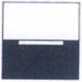 Komerční banka, a.s., se sídlem Praha 1, Na Příkopě 33 čp. 969, PSČ 114 07, IČO 45317054, zapsána v obchodním rejstříku vedeném Městským soudem v Praze, oddíl B., vložka 1360 (dále jen „Banka“)aprávnická osoba (dále jen „Klient")		Obchodní firma* / název**:	SERENUM, a.s.Sídlo:	Beranových 130, Letňany, 199 00 Praha 9ICO:	01438875Zápis v obchodním rejstříku či jiné evidenci, včetně spisové značky vedená Městským soudem v Praze oddíl B vložka 18932*je-li Klient zapsán v obchodním rejstříku; **neni-lí Klient zapsán v obchodním rejstříkuuzavírají podle § 1746 občanského zákoníku tuto Smlouvu o poskytování KB eTradingu (dále jen „Smlouva“).Úvodní ustanoveníKlient a Banka se dohodli, že Banka bude Klientovi za podmínek stanovených touto Smlouvou poskytovat službu KBeTrading.Pojmy s velkým počátečním písmenem mají v této Smlouvě význam stanovený v tomto dokumentu nebo v Podmínkáchpro poskytování a používání KB eTradingu (dále jen „Podmínky“) nebo ve Všeobecných obchodních podmínkách Banky, jejichž znění Banka uveřejňuje na Internetové adrese (dále jen „Všeobecné podmínky“).Uživatelé a ÚčtyUživatelé oprávnění používat službu KB eTrading jsou uvedení v Příloze č. 2.Klient je oprávněn používat pro službu KB eTrading Účty uvedené v Příloze č. 2.Kategorizace klienta, Informace o investičních službách a Nástrojích a o EMIRBližší informace o Bankou stanovené kategorii Klienta jsou uvedeny v Příloze č. 5.Banka poskytuje Klientovi informace o investičních službách a Nástrojích, které jsou;v případě Elektronického klienta uvedeny v Příloze č. 3 pouze jako základní informace, přičemž Příloha č. 3 odkazuje na úplné znění těchto informací, které je kdykoli k dispozici na Internetové adrese;v případě ostatních klientů uvedeny v Příloze č. 3.Banka Klientovi dále poskytuje informace o pravidlech pro uzavírání Obchodů, které jsou:v případě Elektronického klienta uvedeny v Příloze č. 4 pouze jako základní informace, přičemž Příloha č. 4 odkazuje na úplné znění těchto informací, které je kdykoli k dispozicí na Internetové adrese;v případě ostatních klientů uvedeny v plném rozsahu v Příloze č. 4.Elektronický klient zvolil pro poskytování informací Bankou tam, kde tyto informace existují v elektronické podobě, způsobumožňující dálkový přístup (internet), pokud není v této Smlouvě uvedeno jinak. Elektronický klient prohlašuje, že Internetová adresa i údaj, kde jsou na této adrese informace uvedeny, mu byly sděleny, a to v této Smlouvě nebo elektronicky. Elektronický klient vyjadřuje souhlas s poskytováním upozornění o změně výše uvedených informací Bankou prostřednictvím emailu.Podmínky pro Obchody regulované nařízením EMIR jsou uvedeny jen na Internetové adrese.Přílohy, prohlášení a souhlasy klientaPřílohy této Smlouvy tvoří:Kontaktní údaje Banky;Kontaktní údaje Klienta;Komerční banka, a. s„ se sídlem:KBInformace o investičních službách a Nástrojích;Pravidla Komerční banky, a.s. pro obchodování s nástroji;Kategorizace Klienta a výsledek Dotazníku investora.Přílohy 3, 4 a 5 nejsou součástí Smlouvy ve vztahu ke SPOTŮMV souladu s § 1751 Občanského zákoníku jsou nedílnou součástí této Smlouvy:Všeobecné obchodní podmínky Banky (http://www.kb.cz/file/cs/o-bance/dokumentv-ke-stazeni/kb-20141119- vseobecne-obchodni-podminkv.pdf)Podmínky pro poskytování a používání KB eTradínqu (http://www.kb.cz/file/cs/o-bance/dokumentv-ke- stazeni/kb-20140623-podminkv-pro-poskvtovani-a-pouzivani-kb-etradinau.pdf)Podmínky pro Obchody regulované nařízením EMIR (http://www.kb.cz/file/cs/o-bance/dokumentv-ke- stazeni/kb-20140623-podminkv-pro-obchody-requlovane-narizenim- emir.pdf?4d2~1048f32fÍ8148265acf540"84444b6)Oznámení o provádění platebního styku (http://www.kb.cz/file/cs/o-bance/dokumentv-ke-stazeni/kb- 20141119-oznameni-o-provadeni-platebniho-stvku.pdf): aSazebník v rozsahu relevantním ke Smlouvě (http://www.sazebnik-kb.cz/)		Všechny z uvedených dokumentu se nacházejí na internetových stránkách Komerční banky, a.s. xxx v sekci O Bance, Dokumenty.Podpisem této Smlouvy Klient potvrzuje, že se seznámil s obsahem a významem dokumentů uvedených v předchozí větě, jakož i dalších dokumentů, na které se ve Všeobecných podmínkách a Podmínkách odkazuje, pokud jsou na příslušné internetové stránce dostupné, a výslovně s jejích zněním souhlasí.Klient tímto prohlašuje, že ho Banka upozornila na ustanovení, která odkazují na shora uvedené dokumenty stojící mimo vlastní text Smlouvy a jejích význam mu byl dostatečně vysvětlen. Klient bere na vědomí, že je vázán nejen Smlouvou, ale i těmito dokumenty a bere na vědomí, že nesplnění povinností či podmínek uvedených v těchto dokumentech může mít stejné právní následky jako nesplnění povinností a podmínek vyplývajících ze Smlouvy.Klient souhlasí s tím, že Banka je oprávněna započítávat své pohledávky za Klientem v rozsahu a způsobem stanoveným ve Všeobecných podmínkách, popř. v Podmínkách.Na smluvní vztah založený na základě Smlouvy se vylučuje uplatnění ustanovení § 1799 a § 1800 Občanského zákoníku o adhezních smlouvách.Klient je povinen aktualizovat údaje v Příloze č. 2. Změna Přílohy č. 2 je vůči Bance účinná předáním aktualizované Přílohy č. 2 Bance, a to pouze v obchodním místě Banky, kde Klient uzavřel tuto Smlouvu. Klient souhlasí s tím, že Banka je oprávněna změnit údaje v Přílohách č. 1,3, 4, Podmínky, Podmínky pro Obchody regulované nařízením EMIR, Oznámení o provádění platebního styku a Všeobecné podmínky.Změna Příloh č. 1,3 a 5 nabývá vůči Klientovi účinnosti třetím nebo později Bankou stanoveným Obchodním dnem po dni doručení informace o změně příslušné přílohy, a to následujícím způsobem:v případě Elektronického klienta elektronicky na jeho Kontaktní emailovou adresu,v případě, že Klient není Elektronickým klientem písemně, spolu s jejím zněním, na Kontaktní adresu.Bez ohledu na ustanovení odstavce 4.7 výše, změna části Přílohy č. 5 týkající se vyplnění a výsledku Dotazníku investora nabývá účinnosti vyplněním nového Dotazníku investora Klientem a předáním poučení souvisejících s výsledkem vyplnění Klientovi BankouKlient souhlasí s tím, že změny Přílohy č. 4 budou vůči němu účinné po uplynutí jednoho měsíce ode dne jejich doručení nebo v pozdější den sdělený Bankou Klientovi Klient je oprávněn se změnou Přílohy č. 4 do nabytí její účinnosti podle předchozí věty nesouhlasit. Doručením nesouhlasu Klienta se změnami Přílohy č. 4. Bance je tato Smlouva považována za vypovězenou, a to s okamžitou účinností. Uzavře-li Klient Obchod po dni, kdy Klient obdržel informaci od Banky o změně této Přílohy č. 4, považuje se takto změněná Příloha č. 4 za odsouhlasenou Klientem. Banka zašle Klientovi informací o změně Příloze č. 4:v případě Elektronického klienta elektronicky na jeho Kontaktní emailovou adresu,v případě, že Klient není Elektronickým klientem písemně, spolu s jejím zněním, na Kontaktní adresu.2/10Komerční banka, a. s . se sídlem:Závěrečná ustanoveníTato Smlouva se uzavírá na dobu neurčitou.Zánik této Smlouvy nemá vliv na uzavřené Obchody, které se budou do svého vypořádáni řídit příslušnými ustanoveními této Smlouvy.Smlouva a Podmínky jsou vyhotoveny ve dvou (2) vyhotoveních, jedno pro Banku, druhé pro Klienta.Tato Smlouva nabývá platnosti dnem jejího uzavření a účinnosti okamžikem zprovoznění služby KB eTrading. Banka se zavazuje zprovoznit službu KB eTrading nejpozději třetí Pracovní den po nabytí platnosti této Smlouvy.Závěrečná prohlášení klientaKlient potvrzuje, že v dostatečném předstihu před uzavřením této Smlouvy:byl Bankou informován o tom, do které kategorie klientů byl zařazen a o možnostech přestupu do jiných kategorií a stupni ochrany při zařazení do těchto kategorií;se seznámil s upozorněním vyplývajícím z výsledků Dotazníku investora, které je uvedeno v Příloze č. 5.;se seznámil s informacemi o Nástrojích a investičních službách uvedených v Příloze č. 3 a pravidly pro obchodování s investičními nástroji a peněžními produkty uvedenými v Příloze č. 4 a tyto informace, zejména informace o rizicích spojených s obchodováním s Nástroji, považuje za dostatečné pro své rozhodnutí tuto Smlouvu uzavřít;byl seznámen s jejím obsahem, včetně všech jejích příloh a dalších dokumentů uvedených v odstavci 4.2, pečlivě si tuto Smlouvu prostudoval, rozumí jejím podmínkám a nemá vůči ní žádné výhrady.Jméno: Funkce: 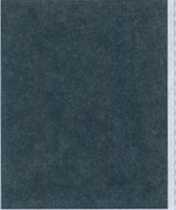 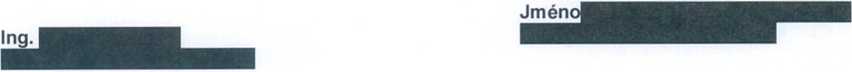 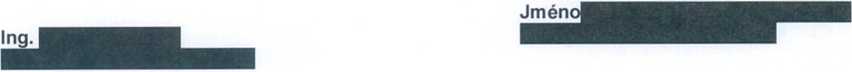 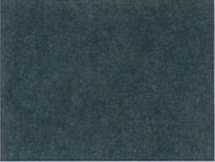 Komerční banka, a.svlastnoruční podpis3/10OATUM ÚČINNOSTI ŠABLONY 0 2. 2015 VER F SMLETR DOT 14 0 2016 4 20 OOPKONTAKTNÍ ÚDAJE BANKYAdresa Banky Komeční banka, a.s.Českomoravská 2408/1 a 190 00 tel: fax: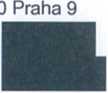 Internetová adresa, na které jsou umístěny obecné kontakty a další informace, včetně informaci o investičních službách a nástrojích: |xxxxxxxKomerční banka, a. s., se sídlem:Pro účely elektronického párování a rozpoznáváni Stran je kód ve vztahu k Bance:XXXXXXXXXXXXXXXXXXXXXXXXXXXXXXXXXXXXXXXXXXXXXXXXXBanka je Subjekt posílající Údaje o portfoliích s tím, že Údaje o portfoliích budou zasílány emailem, pokud si strany nesjednají jiný způsob.Komerční banka, a. s., se sídlem: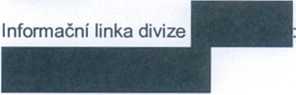 KONTAKTNÍ ÚDAJE KLIENTAKontaktní adresa: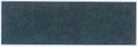 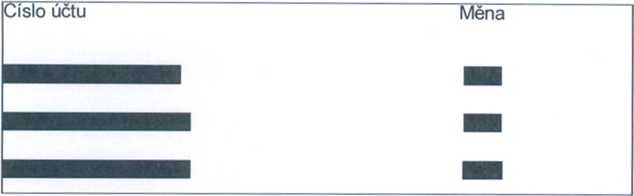 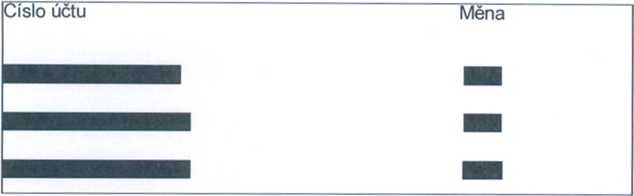 Jméno a příjmení Uživatele         Datum narození               TVIS/DST           Spot/ Pokyn       Devizový Swap a Forward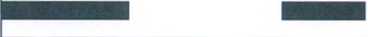                                                                                                      NE	          ANO	             NEKlient je oprávněn pro sjednávání Obchodů používat tyto Účty:Případné Limity pro jednotlivé Obchody vyjádřené v EUR, v případě potřeby přepočtu do jíně měny, budou přepočteny podle kursu KB střed platného ke dni ověřování limitu ObchoduKlient tímto uděluje plnou moc shora uvedeným Uživatelům (kromě Klienta a osob oprávněných jednat samostatně jménem Klienta jako statutární orgán (člen statutárního orgánu) Klienta) ke sjednávání, uzavírání, změně, ukončování/rušení Obchodů a dalších Služeb a k podávání a rušení pokynů ohledně těchto Obchodů a dalších Služeb za podmínek vymezených v této Smlouvě a Podmínkách. Uživatel tuto plnou moc přijímá prvním použitím služby KB eTrading.6/10Komerční banka, a. s., se sídlem: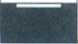 EMIR:Pro účely elektronického párování a rozpoznávání Stran je kód ve vztahu ke Klientovi:LEI (Legal Entity Identlfier):pokud není uvedeno v této příloze, bude oznámeno Klientem emailem na adresu xxxxxxxxxxxx, nejpozději (i) do dneúčinnosti povinnosti stran zasílat příslušné informace dle EMIR nebo (ii) do dne uzavřeni prvního derivátového Obchodu, podle toho, který den nastane později. Povinnost dodat LEI neplatí po dobu, kdy Klient uzavírá pouze Obchody typu Spot.Klient je Subjekt pojímající Údaje o portfoliích s tím, že Údaje o portfoliích budou zasílány emailem, pokud si strany nesjednají jiný způsob.Klient činí Prohlášení nefinanční smluvní strany.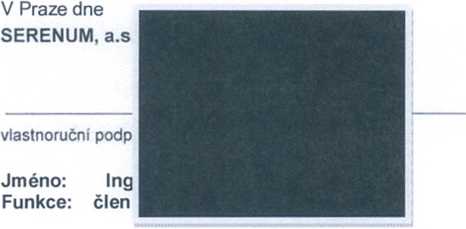 7/10DATUM ŮŮNNOST1 ŠABLONV 9 2 2015 VER F SM.ETR DOT 14 0 2015 4 20 OOPINFORMACE O INVESTIČNÍCH SLUŽBÁCH A NÁSTROJÍCH1 Banka poskytuje Klientovi na Internetové adrese informace:údaje o Bance jako právnické osobě, která vykonává činnosti stanovené v licenci České národní banky a základní informace související s investičními službami poskytovanými Bankou;informace o investičních službách, které Banka poskytuje klientům;informace o Nástrojích;informace o možných rizicích, která mohou být spojena se Službami;informace o způsobu výpočtu konečné ceny Služeb, včetně všech poplatků, daní placených prostřednictvím Banky a jiných souvisejících nákladů, jakož i dalších finančních povinnostech vyplývajících z poskytnutí těchto Služeb a umožňujících Klientovi ověřit si konečnou cenu;informace o režimu ochrany majetku Klienta, zejména o existenci všech zajišťovacích nároků a práv a práva na zápočet, která má Banka ve vztahu k Nástrojům nebo peněžním prostředkům Klienta, včetně existence podobných práv a nároků ze strany schovatele, opatrovatele nebo osoby v obdobném postavení;informace o obsahu povinností plynoucích z této Smlouvy, včetně smluvních podmínek týkajících se Služeb;informace o kategoriích klientů a přestupu mezi jednotlivými kategoriemi;pravidla pro střet zájmů;informace o podstatné změně informací uvedených v odstavcích 1.1 až 1.9 tohoto článku 1, pokud má taková změna význam pro Služby.8/10Komerční banka, a. s., se sídlem:PRAVIDLA KOMERČNÍ BANKY, A.S. PRO OBCHODOVÁNÍ S NÁSTROJI1. Banka poskytuje Elektronickému klientovi pravidla pro obchodování s investičními nástroji a peněžními produkty na Internetové adrese.Komerční banka, a. s., se sídlem:DATUM ÚČINNOSTI ŠABLONY 0 2 2015 VER F SMLETROOT 14 0 2015 4 20 OOP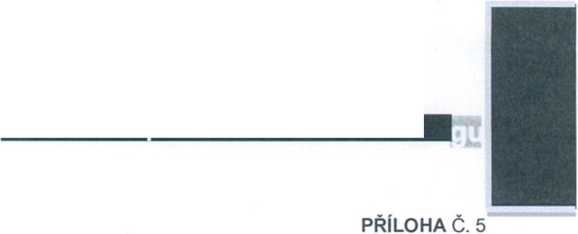 1. Kategorizace KlientaKlienti Banky mohou být klasifikováni jako Neprofesionální zákazník, Profesionální zákazník, Profesionální zákazník na žádost, Způsobilá protistrana nebo Způsobilá protistrana na žádost.S ohledem na informace, které Banka od Klienta získala, byl Klient zařazen do kategorie:Neprofesionální zákazníkInformace o jednotlivých kategoriích klientů a možnosti přestupu mezi nimi jsou uvedeny v Příloze č. 3.10/10 Praha1, Na Příkopě 33 čp. 969, PSČ 114 07, IČO: 45317054DATUM ÚČINNOSTI ŠABLONY 9 2 2016 VER F SMLETRDOT 149 20164 20 COPKontaktní údaje klienta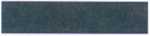 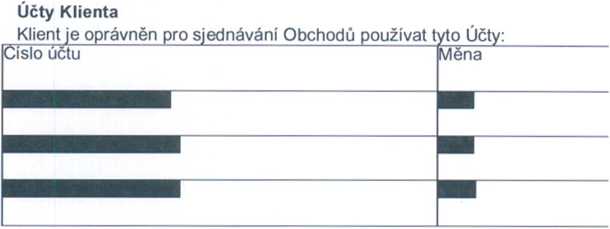 Emailová adresa pro zasílání oznámení o poskytnutí Služby (např. sjednání, Modifikaci či Předčasném ukončení Obchodunebo zadání či realizaci Pokynu):	Telefonní číslo pro zasílání oznámení o poskytnutí Služby (např. sjednání, Modifikaci či Předčasném ukončení Obchodu nebo zadání Pokynu) formou sms:Případné Limity pro jednotlivé Obchody vyjádřené v EUR, v případě potřeby přepočtu do jiné měny, budou přepočteny podle kursu KB střed platného ke dni ověřování limitu Obchodu.Klient tímto uděluje plnou moc shora uvedeným Uživatelům (kromě Klienta a osob oprávněných jednat samostatně jménem Klienta jako statutární orgán (člen statutárního orgánu) Klienta) ke sjednávání, uzavírání, změně, ukončování/rušení Obchodů a dalších Služeb a k podávání a rušení pokynů ohledně těchto Obchodů a dalších Služeb za podmínek vymezených v této Smlouvě a Podmínkách. Uživatel tuto plnou moc přijímá prvním použitím služby KB eTrading.1/1DATUM ÚČINNOSTI ŠABLONY 15 11 2016 VER F SMLETROOT 7.3.2017 9 16 DCPEMIR:Pro účely elektronického párování a rozpoznávání Stran je kód ve vztahu ke Klientovi:LEI (Legal Entity Identifier):pokud není uvedeno v této příloze, bude oznámeno Klientem emailem na adresu	nejpozději (i) do dneúčinnosti povinnosti stran zasílat příslušné informace dle EMIR nebo (ii) do dne uzavření prvního derivátového Obchodu, podle toho, který den nastane později. Povinnost dodat LEI neplatí po dobu, kdy Klient uzavírá pouze Obchody typu Spot.Klient je Subjekt přijímající Údaje o portfoliích s tím, že Údaje o portfoliích budou zasílány emailem, pokud si strany nesjednají jiný způsob.Klient činí Prohlášení nefinanční smluvní strany.V Praze dne 07.03.2017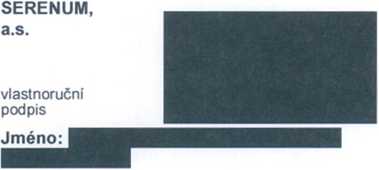 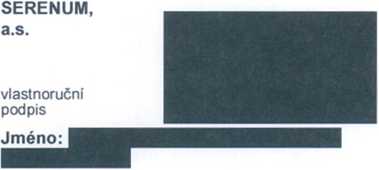 Komerční banka, a.s.vlastnoruční podpisJméno:Funkce: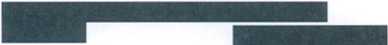 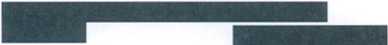 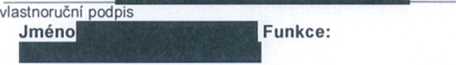 Emailová adresa pro zasíláni oznámeni o poskytnutí Služby (např. sjednání, Modifikaci či Předčasném ukončení Obchodu nebo zadání či realizací Pokynu):xxxxxxxxxxxxxxxxxxxxxxxxxxxxxxxxxxTelefonní číslo pro zasílání oznámení o poskytnutí Služby (např. sjednání, Modifikaci či Předčasném ukončení Obchodu nebo zadání Pokynu) formou sms: